ЈАВНИ ИЗВРШИТЕЉ Видоје Стојковић из Аранђеловца, именован за подручје Вишег суда у Крагујевцу и Привредног суда у Крагујевцу, у извршном поступку, извршног PREDUZEĆE ZA FINANSIJSKE USLUGE I KONSALTING EOS MATRIX DOO BEOGRAD, Београд - Стари град, ул. Милутина Миланковића бр. 1и, МБ 17571397, ПИБ 103531873, чији је пуномоћник адв. Иван  Ковачић, Београд - Стари Град, Кнеза Милоша 44, против извршног дужника Милорад Прековић, Аранђеловац, ул. Цара Душана бр. 12Л улаз 10, ЈМБГ 2305948721816, Слободан Прековић, Аранђеловац, ул. Војводе Путника бр. 29, ЈМБГ 0603972721812, Бојан Прековић, Београд, ул. Војводе Мицка Крстића  бр. 001И, ЈМБГ 3010974721828, на основу члана 493. став 1. тачка 3 Закона о извршењу и обезбеђењу. а у вези са члановима 185. и 189.  истог закона, дана 08.02.2024. године доноси:    ЗАКЉУЧАК О ПРОДАЈИ НЕПОКРЕТНОСТИНЕПОСРЕДНОМ ПОГОДБОМ ПО ИЗБОРУ ИЗВРШНОГ ПОВЕРИОЦАI ПРОДАЈУ СЕ НЕПОСРЕДНОМ ПОГОДБОМ по избору извршног повериоца следеће непокретности:Кп. бр. 1185/3, у површини од 1857м2, по начину коришћења њива 3. класе у процењеној вредности од 191.153,20 динара,Кп. бр. 1186/1, у површини од 4436м2, по начину коришћења ловада 4. класе у процењеној вредности од 364.715,61 динараКп. бр. 1187/0, у површини од 7645м2, по начину коришћења њива 3. класе у процењеној вредности од 789.239,89 динараКп. бр. 1206/0, у површини од 1220м2, по начину коришћења шума 3. класе у процењеној вредности од 72.708,58 динараКп. бр. 1239/0, у површини од 1322м2, по начину коришћења њива 4. класе у процењеној вредности од 121.962,78 динараКп. бр. 1243/2, у површини од 3266м2, по начину коришћења шума 4. класе у процењеној вредности од 195.844,08 динараКп. бр. 1245/1, у површини од 4603м2, по начину коришћења шума 4. класе у процењеној вредности од 275.588,97 динараКп. бр. 1245/2, у површини од 4132м2, по начину коришћења ловада 4. класе у процењеној вредности од 338.915,80 динара и Кп. бр. 1201/3, у укупној површини од 3651м2, заједно са изграђеним објектима и то објека број 1 са површином у основи од 49м2, по начину корићења, породична стамбена зграда, објекат изграђен пре доношења прописа о изградњи објеката, спратности П+0 и објекат број 2, са површином у основи од 77м2, по начину коришћења помоћна зграда, објекат играђен пре доношења прописа о изградњи објеката, спратности П+0, а  који објекти се налазе у ул. Светосавска број 38, Мисача у укупној процењеној вредности од 1.418.989,99 динара.све уписано у ЛН бр. 156 КО Мисача, општина Аранђеловац.у укпној процењеној вредности од 3.769.118,59 динара.II Почетна цена износи 30% од процењене вредности непокретности.III Јемство, у износу од 15% од процењене вредности непокретности, купац полаже непосредно пре закључења уговора о продаји, на депозитни рачун јавног извршитеља број 155-32543-60 са позивом на број овог предмета ИИ 44/23.IV Уговор о продаји закључује се са лицем које је потписало споразум са извршним повериоцем о цени и року за плаћање цене у року од пет дана и о томе обавестило јавног извршитеља.Уговор о продаји може да се закључи у року од 30 дана од дана доношења закључка о продаји непокретности непосредном погодбом по избору извршног повериоца. Цена непокретности се слободно уговора, а рок за плаћање цене је 5 дана од дана доношења закључка о додељивању непокретности.V Закључак о додељивању непокретности доноси се одмах после закључења уговора о продаји непосредном погодбом.VI Јавни извршитељ упозорава на забрану ко не може бити купац непокретности прописану чланом 169. Закона о извршењу и обезбеђењу.О б р а з л о ж е њ еЈавни извршитељ Видоје Стојковић из Аранђеловца спроводи извршење одређено Решењем о извршењу Основног суда у Аранђеловцу ИИ-793/2022 од 28.12.2022. године.Чланом 185. став 1 Закона о извршењу и обезбеђењу прописано је да непокретност може да се прода непосредном погодбом ако се странке тако споразумеју или ако после неуспеха другог јавног надметања то изабере извршни поверилац (члан 184. став 1.)Чланом 185. став 2 Закона о извршењу и обезбеђењу прописано је да уговор о продаји непокретности непосредном погодбом закључују у писменом облику купац и јавни извршитељ, у име и за рачун извршног дужника, или лице које обавља комисионе послове продаје, у своје име а за рачун извршног дужника. Уговор се доставља пореској управи и јединици локалне самоуправе, према месту налажења непокретности.Чланом 185. став 3 Закона о извршењу и обезбеђењу прописано је да јемство, у износу од 15посто процењене вредности непокретности, купац полаже непосредно пре закључења уговора о продаји.Чланом 189. став 1 Закона о извршењу и обезбеђењу прописано је да се закључак о продаји непокретности непосредном погодбом по избору извршног повериоца доноси одмах пошто извршни поверилац изабере такво намирење. Закључком се одређују и рок за закључење уговора о продаји и рок за плаћање продајне цене. Чланом 189. став 2 Закона о извршењу и обезбеђењу прописано је да уговор о продаји може да се закључи у року од 30 дана од дана доношења закључка о продаји непокретности непосредном погодбом по избору извршног повериоца. Цена непокретности се слободно уговара, а рок за плаћање цене не може бити дужи од 15 дана од дана доношења закључка о додељивању непокретности.Одредбом члана 189. став 3. прописано је да се уговор о продаји закључује са лицем које је потписало споразум са извршним повериоцем о цени и року за плаћање цене и о томе обавестило јавног извршитеља.Одредбом члана 189. став 4 Закона о извршењу и обезбеђењу прописано је да, ако се непокретност прода непосредном погодбом, извршни поверилац сматра се намиреним у висини постигнуте цене, али ако је она нижа од 30% процењене вредности непокретности, сматра се намиреним у износу од 30% од процењене вредности непокретности.Имајући у виду све напред наведено, јавни извршитељ одлучио је као у диспозитиву овог закључка.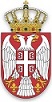 РЕПУБЛИКА СРБИЈАЈАВНИ ИЗВРШИТЕЉ ВИДОЈЕ СТОЈКОВИЋЗа подручје Вишег суда у Крагујевцу и Привредног суда у КрагујевцуКњаза Милоша бр. 86/29АранђеловацПосл. бр. ИИ 44/23Дана 08.02.2024. годинеТел: 034/720-450Mail: vidoje.stojkovic@gmail.comПОУКА О ПРАВНОМ ЛЕКУ:Против овог закључка није дозвољен приговор.Јавни извршитељ___________________Видоје Стојковић из Аранђеловца